Read from left to right. The next “page“ is bellow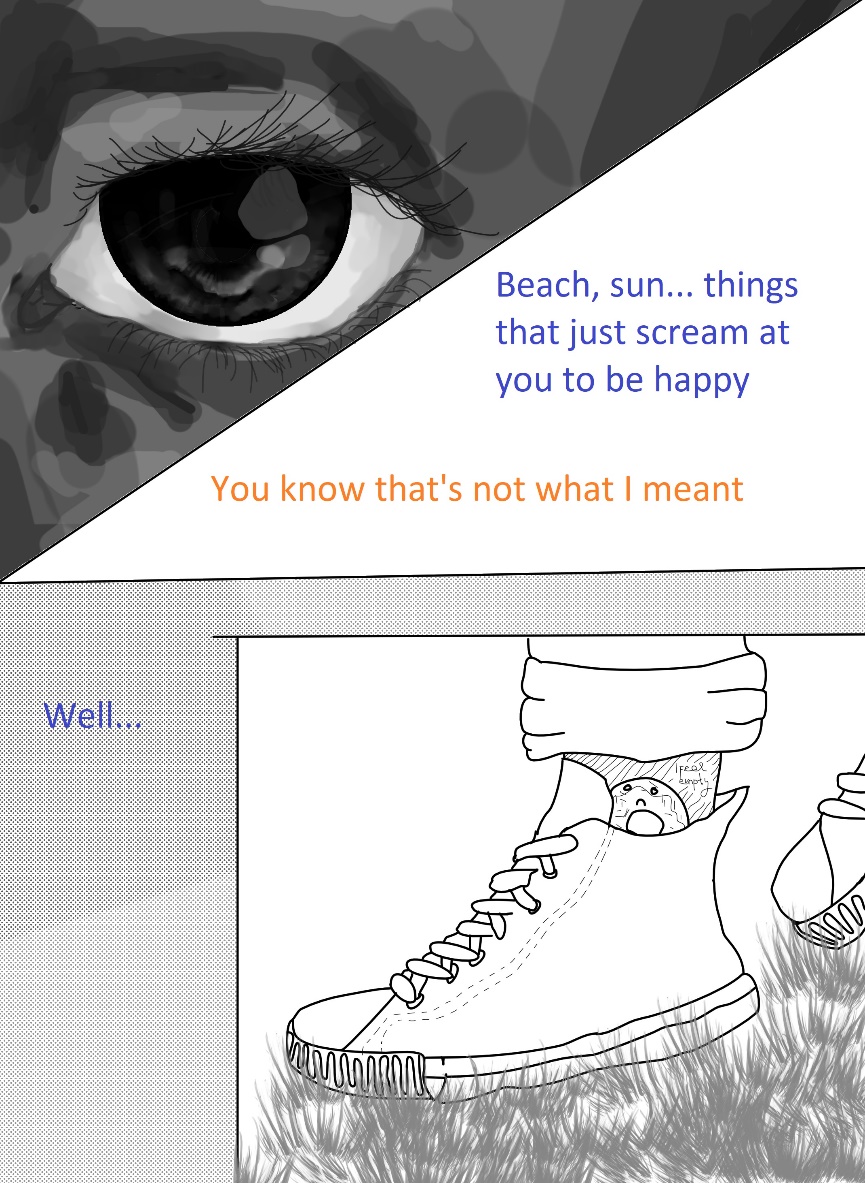 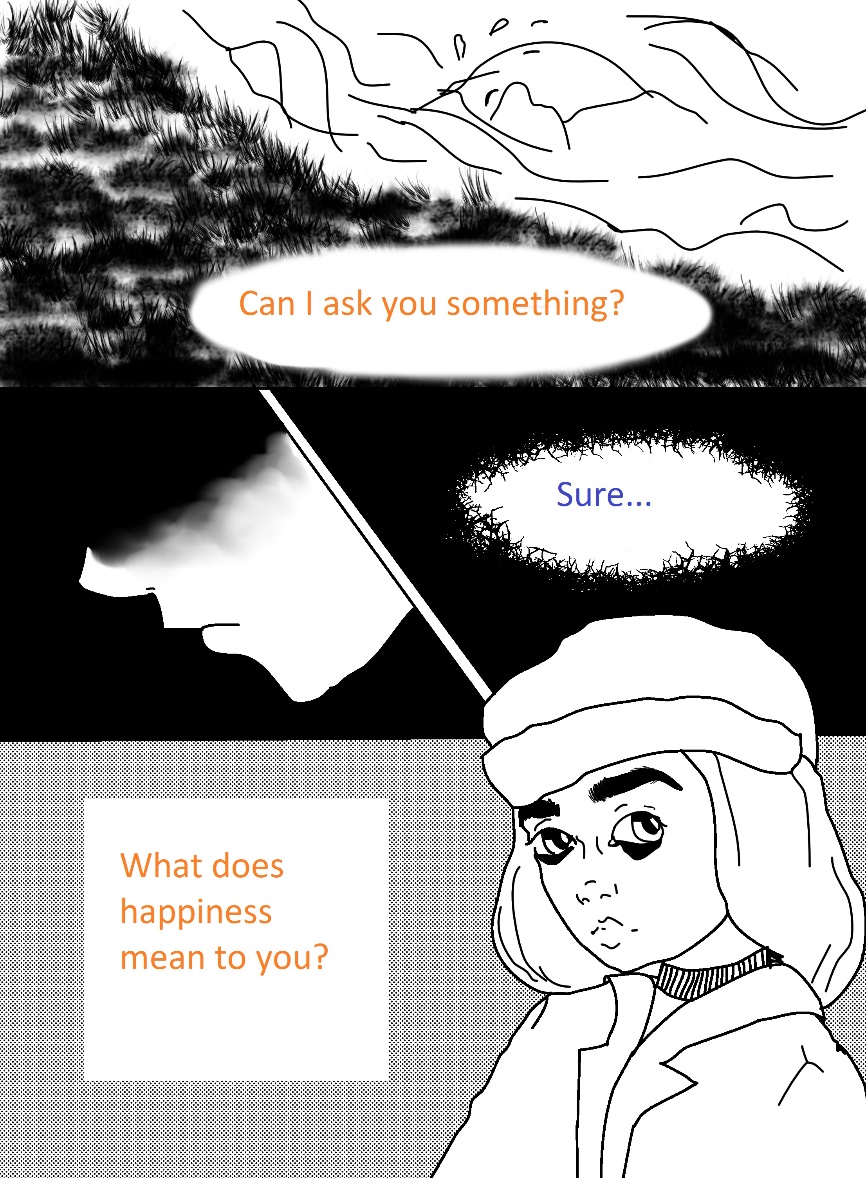 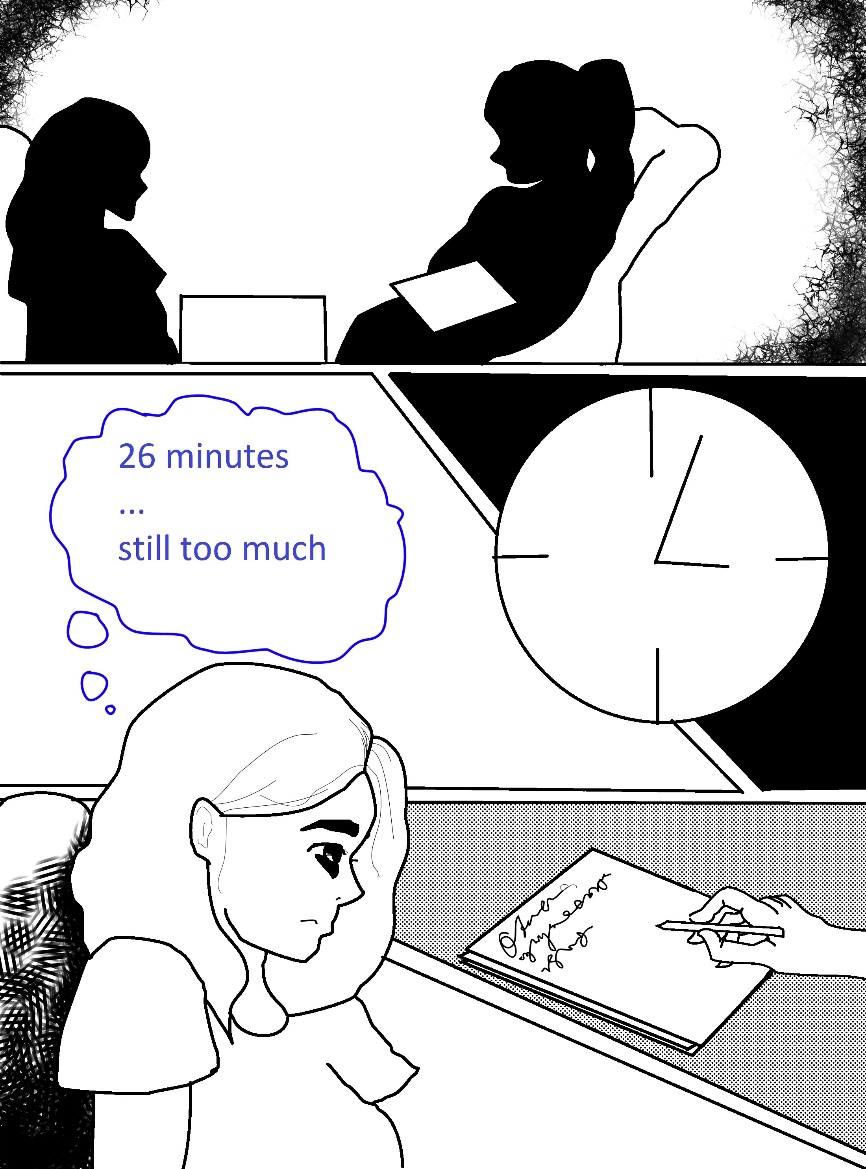 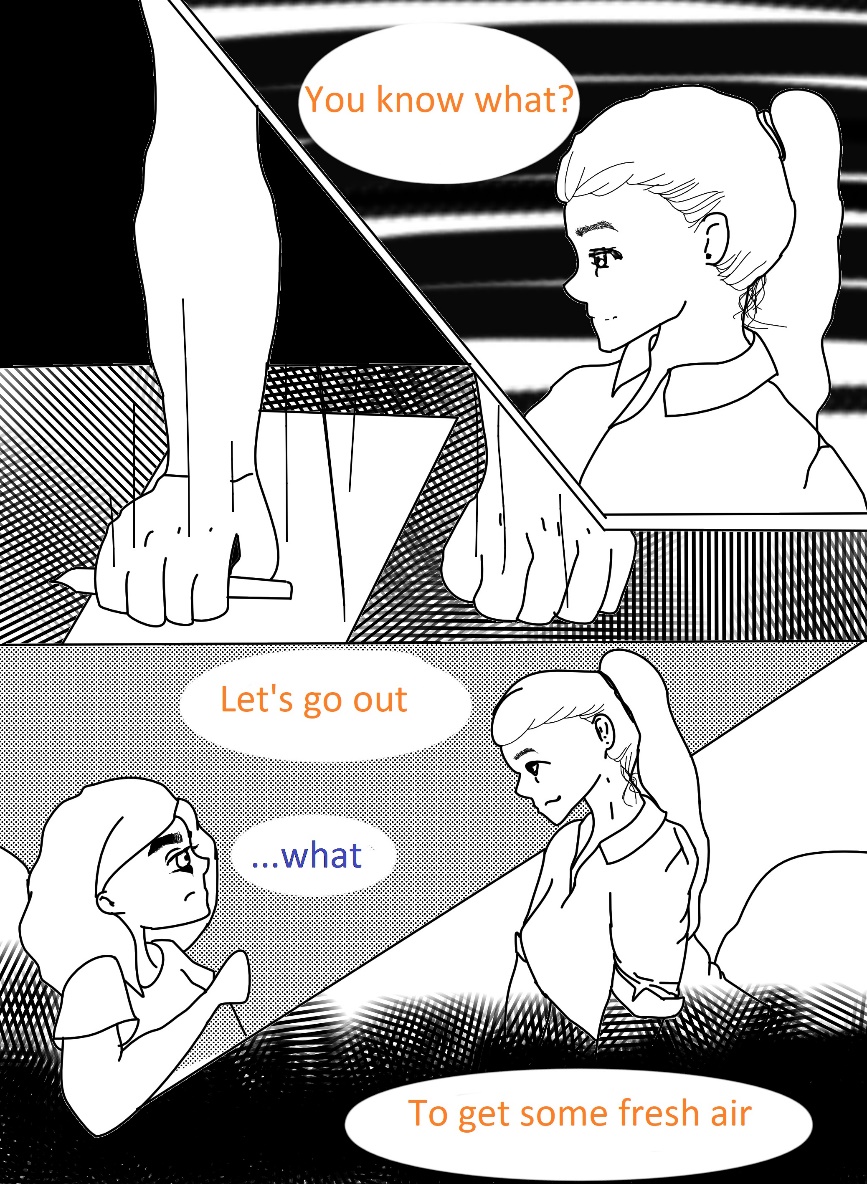 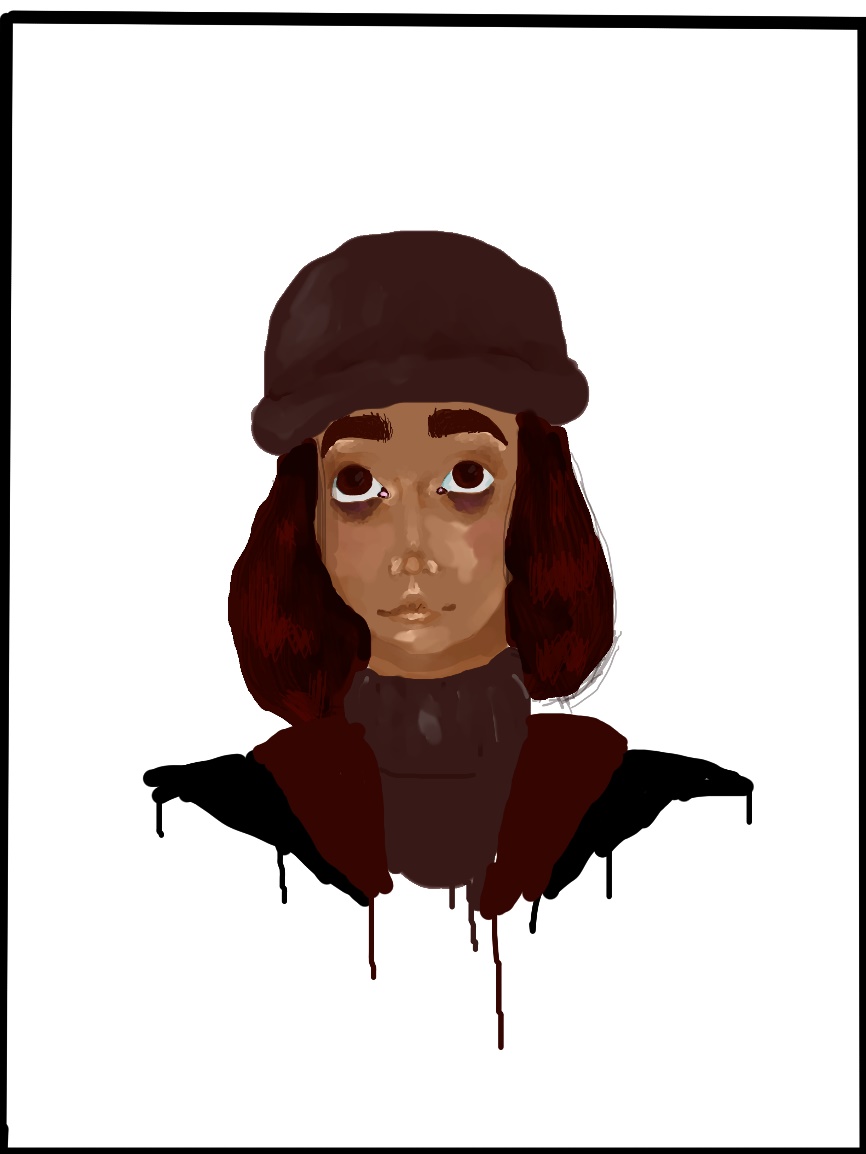 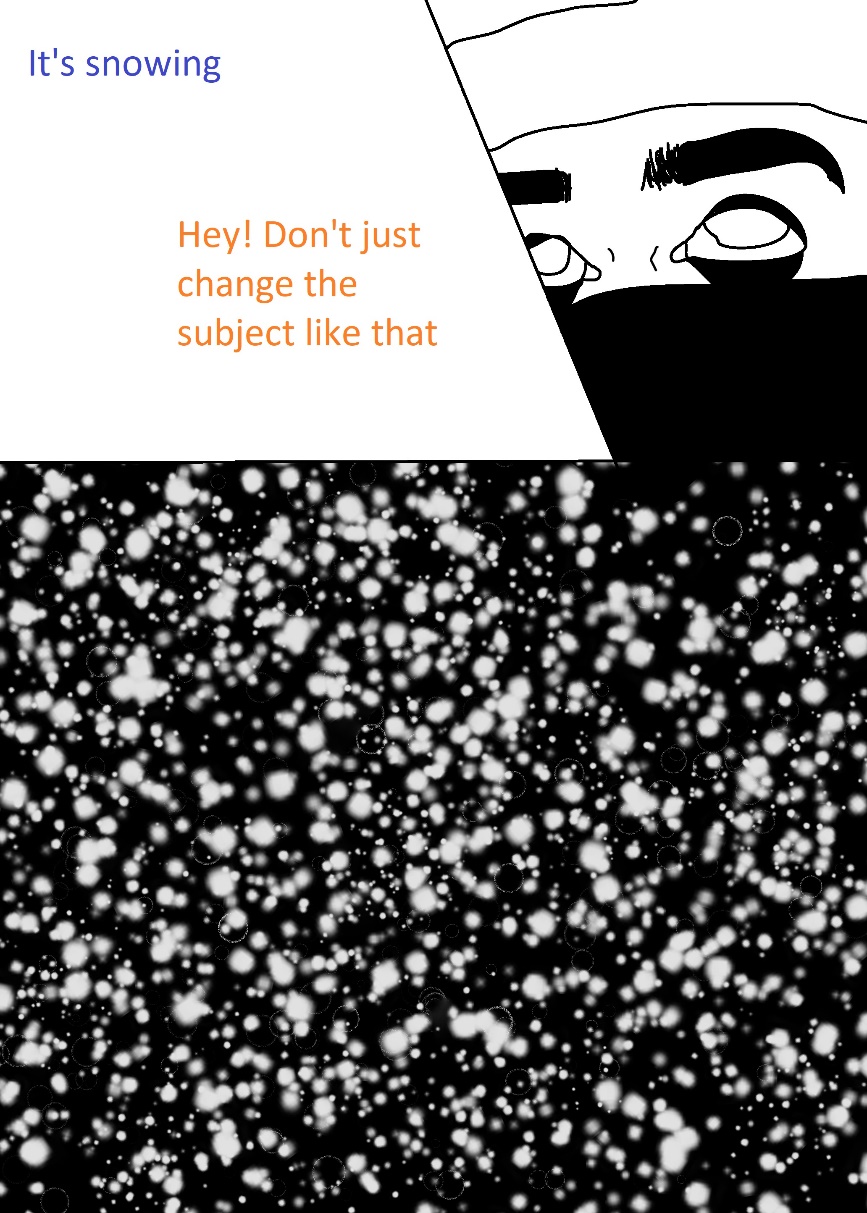 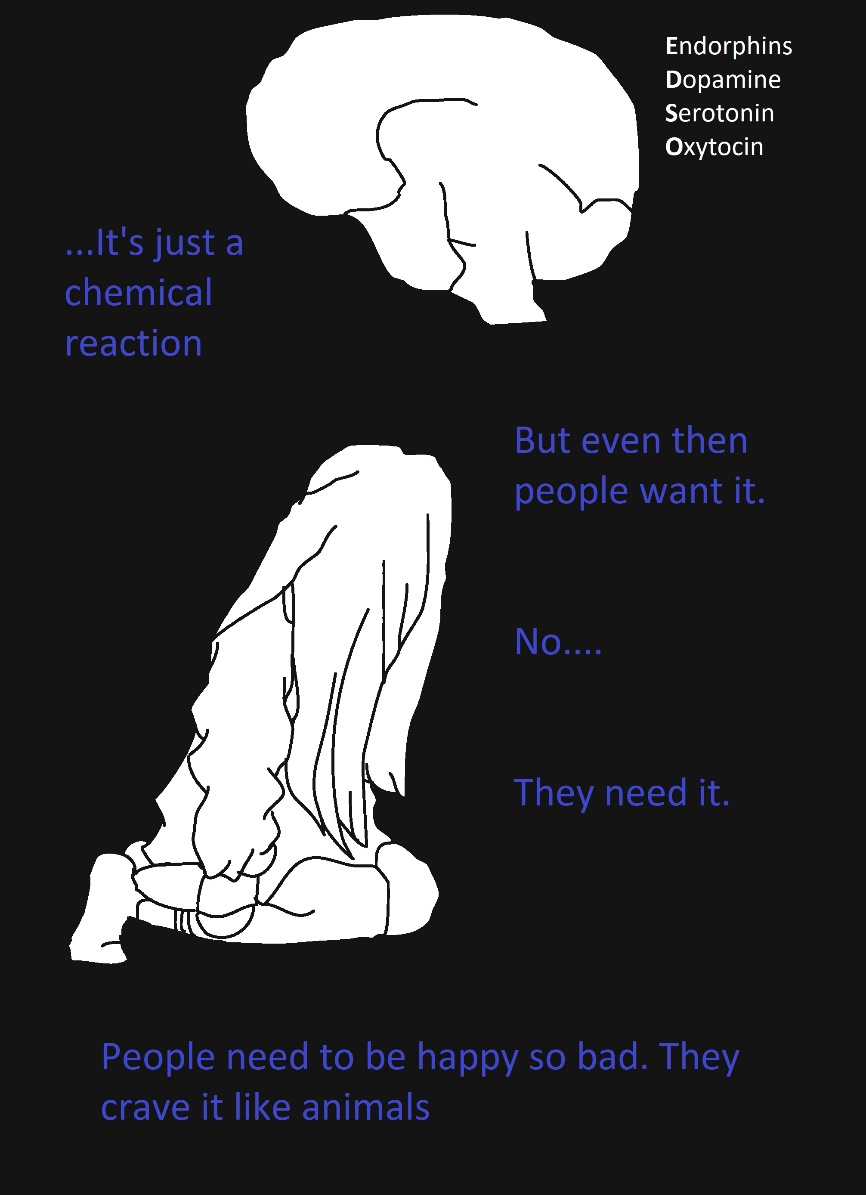 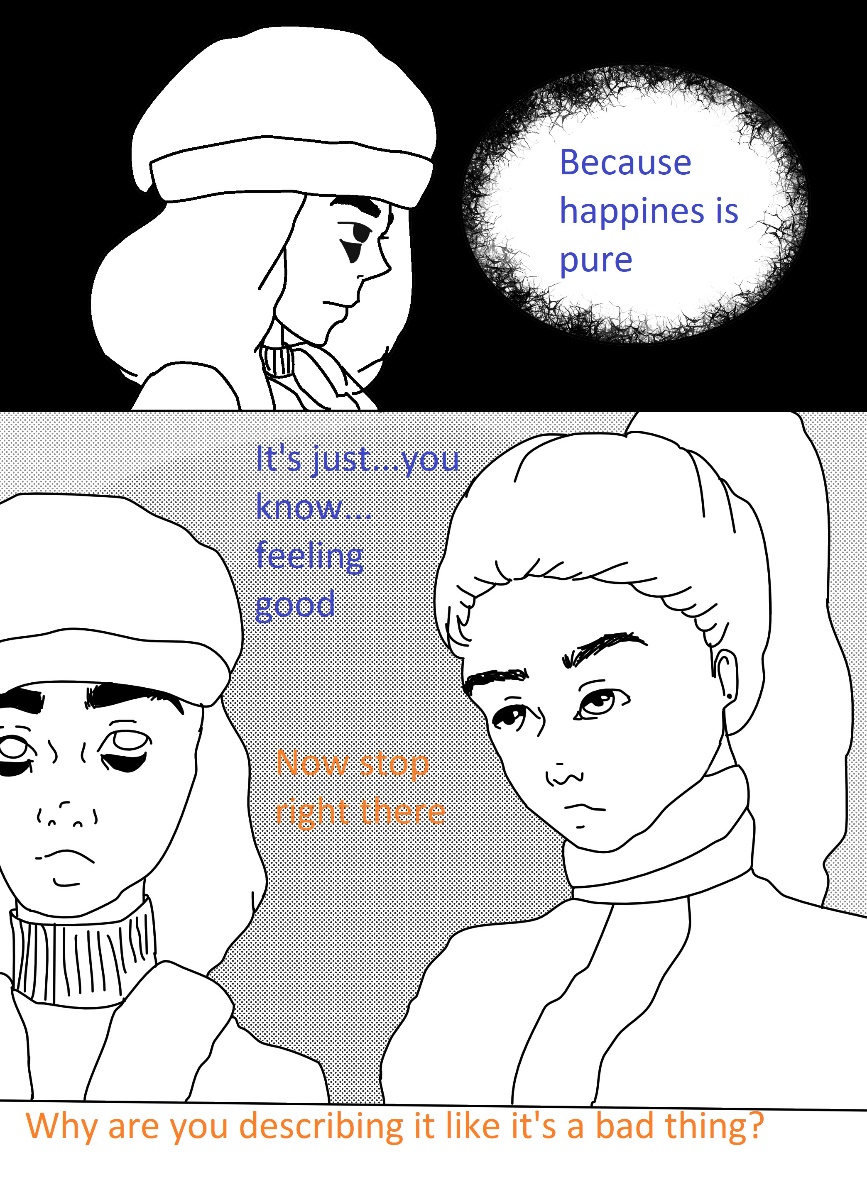 